Publicado en Madrid el 13/10/2021 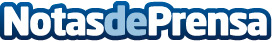 ZEISS propone triple protección a los usuarios de gafas: ante la radiación UV, luz azul, virus y bacteriasEn el Día Mundial de la Visión (14 de octubre) del  año en el que cumple su 175 aniversario, ZEISS mantiene su compromiso de buscar continuamente nuevas opciones, investigando nuevas soluciones para que la sociedad tenga una mejor calidad de vida desde el punto de vista de la salud visualDatos de contacto:Javier Bravo606411053Nota de prensa publicada en: https://www.notasdeprensa.es/zeiss-propone-triple-proteccion-a-los-usuarios Categorias: Internacional Nacional Medicina Sociedad Consumo http://www.notasdeprensa.es